OER of languagesVideo lessons and printables:https://en.islcollective.com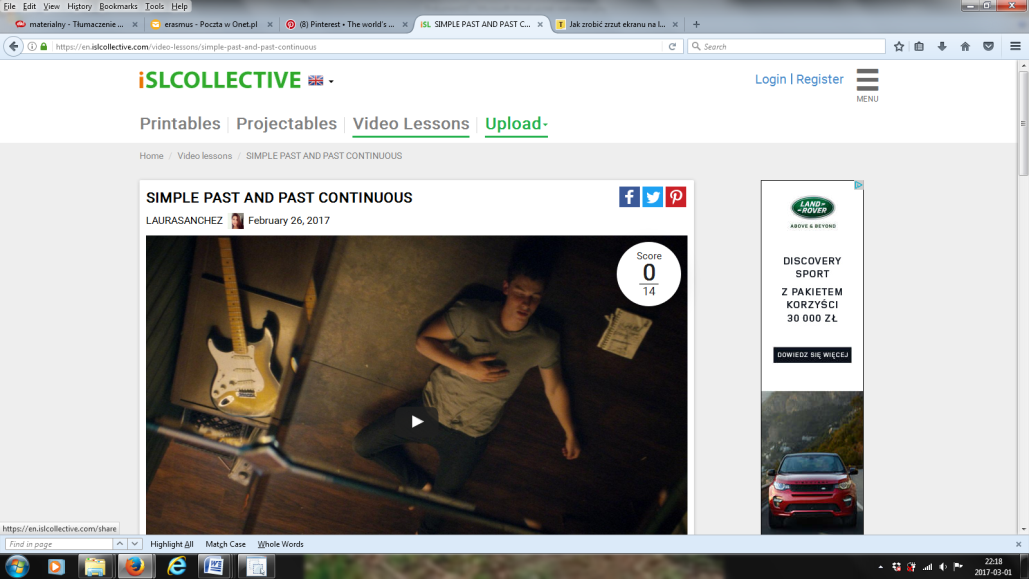 Gramma:http://www.really-learn-english.com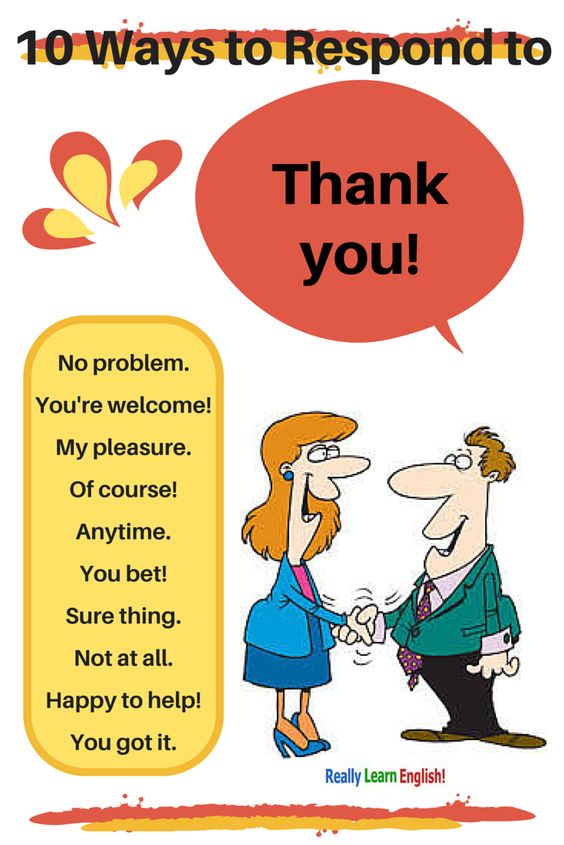 www.angielski.edu.pl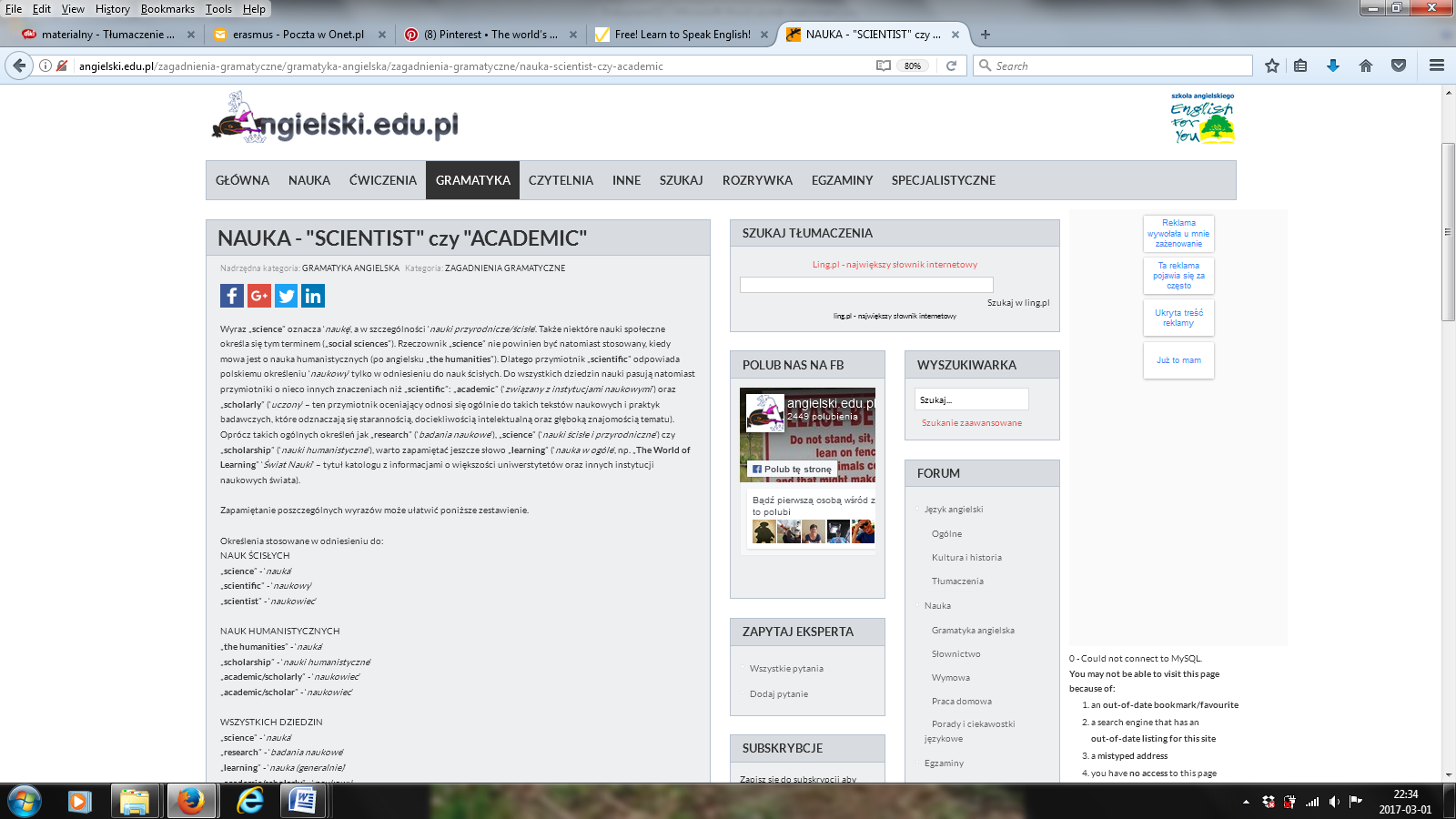 Social media:www.facebook.com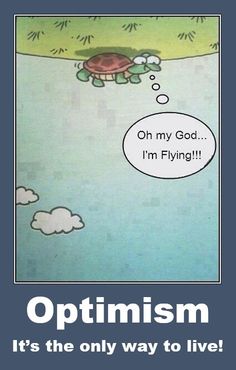 www.twitter.com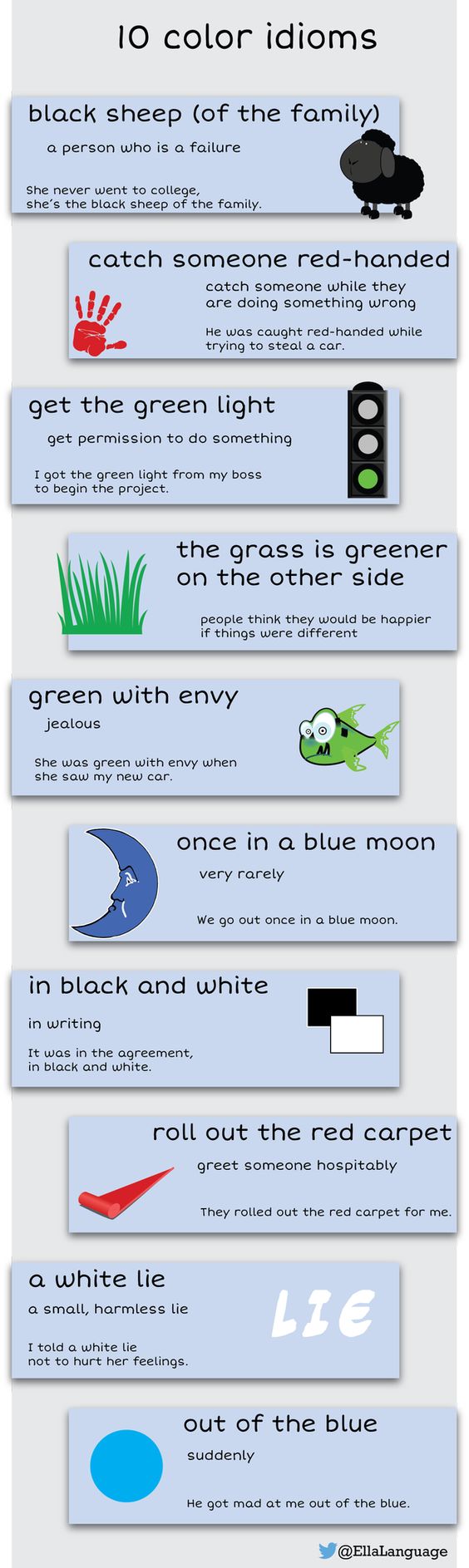 Images:Scoop.it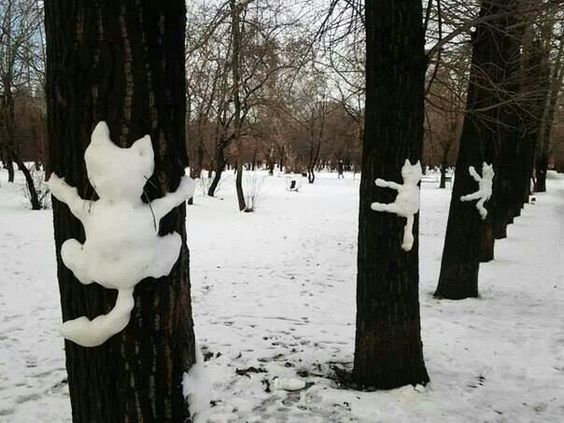 Pinterest.com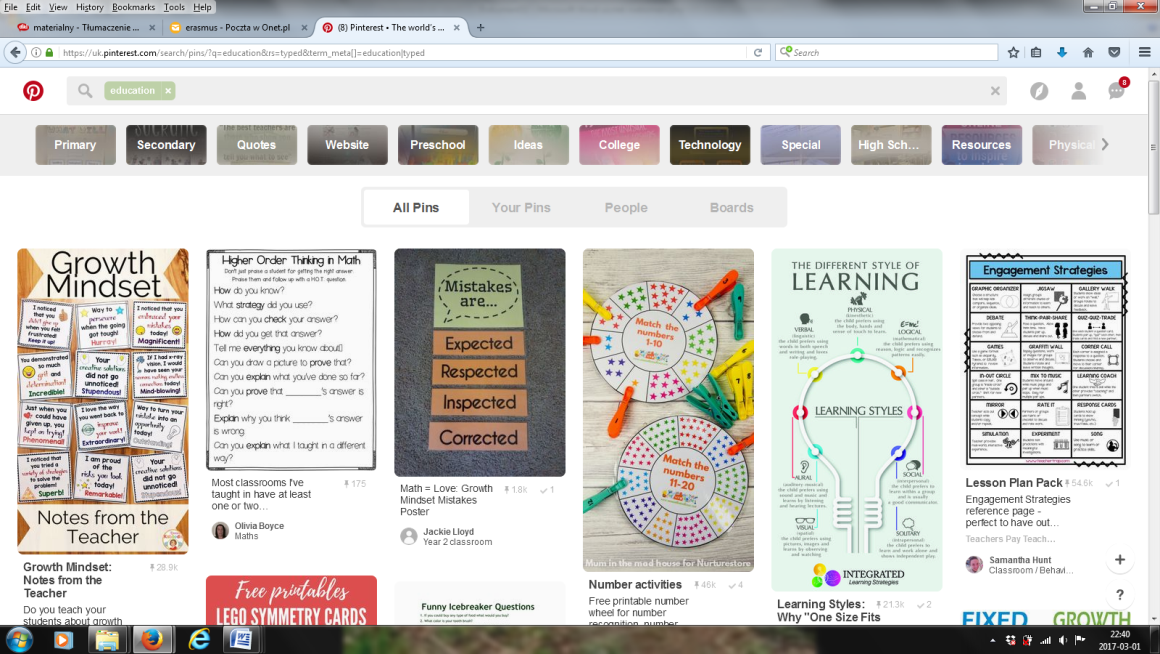 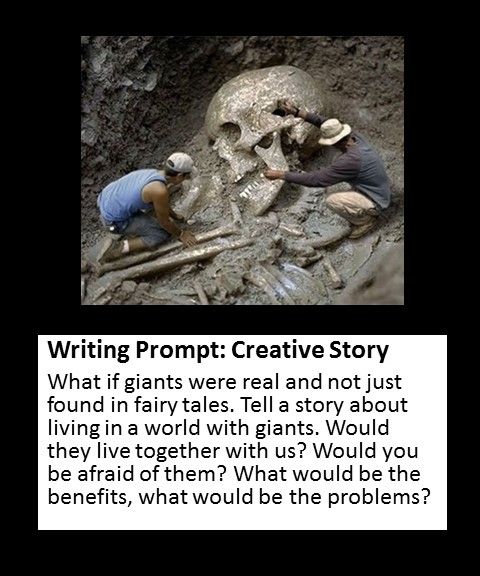 Funny:www.daytranslations.com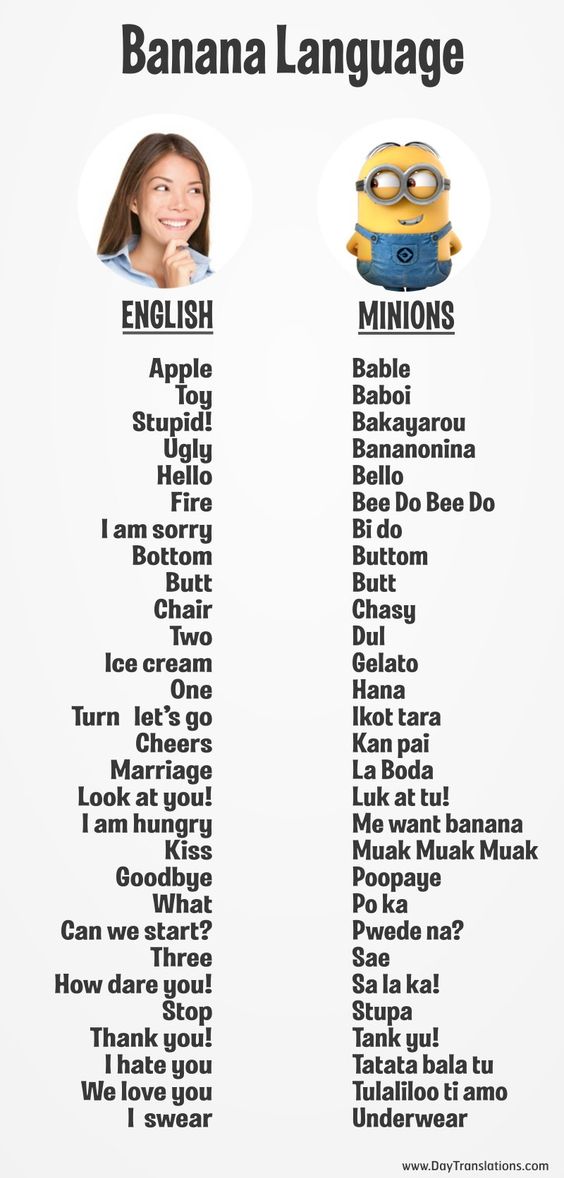  http://www.playbuzz.com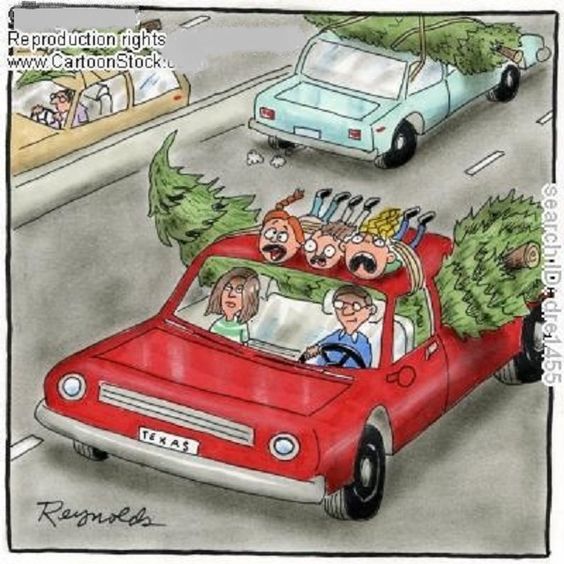 http://www.gocomics.com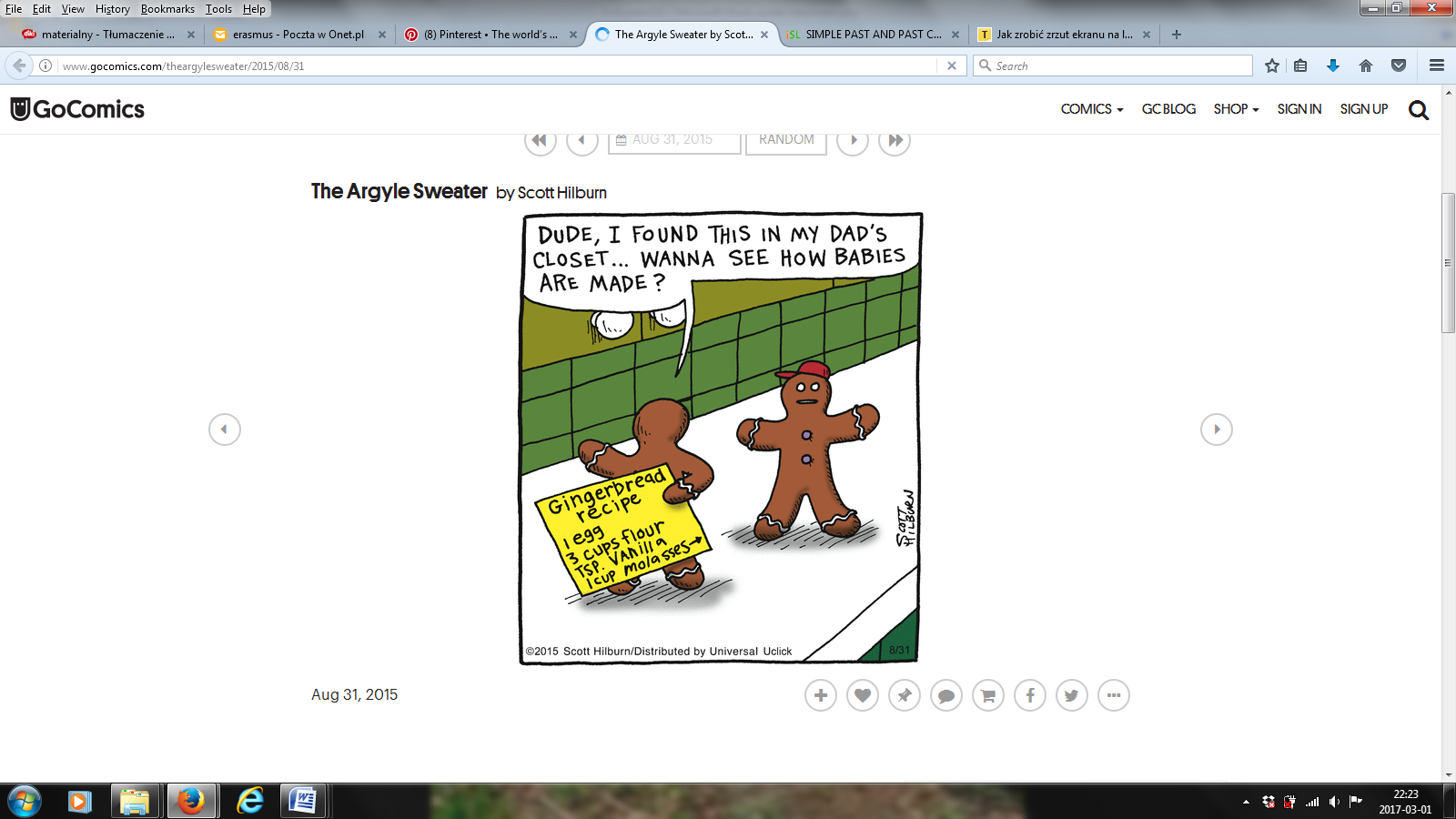 http://www.lovethispic.com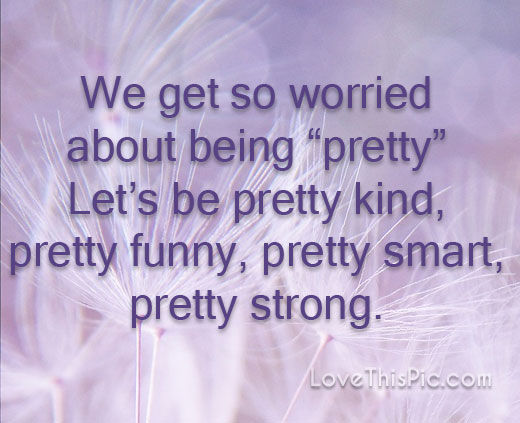 Blogs:http://alove4teaching.blogspot.com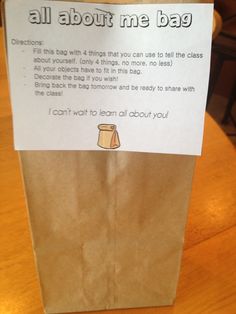 http://oncewelove.blogspot.com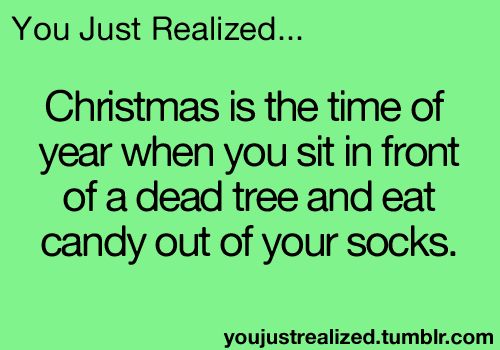 http://askpaulenglish.blogspot.fr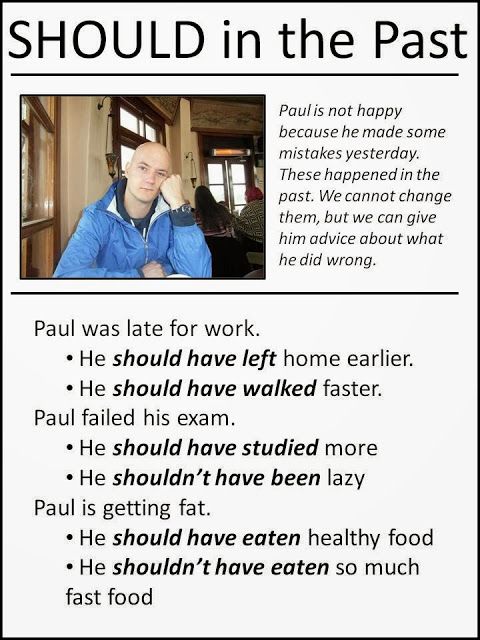 http://www.ladieslearnenglish.com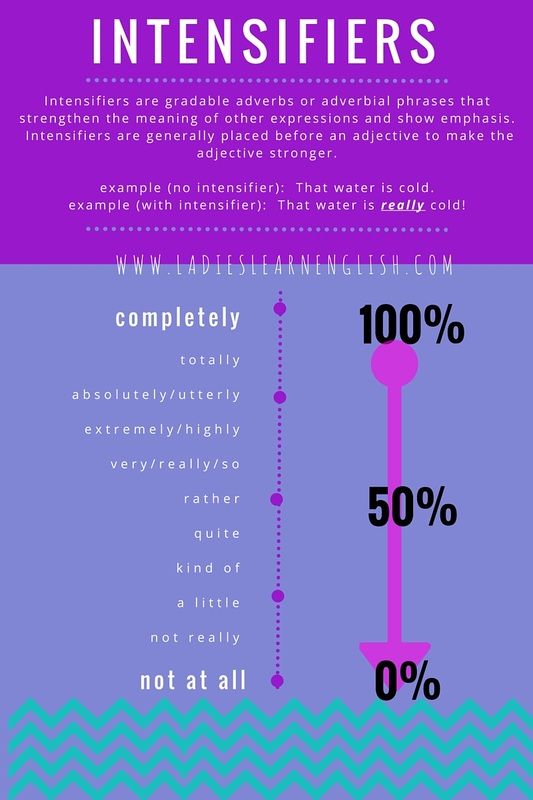 Quotes:http://www.lifehack.org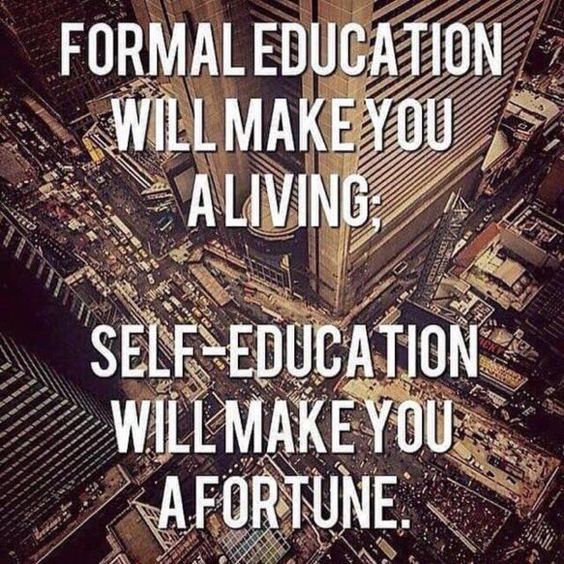 Songs:http://www.readingandwritingredhead.com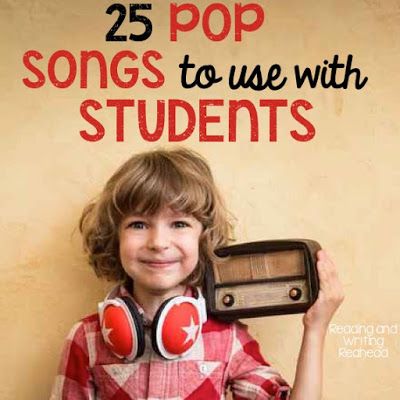 http://www.e-ang.pl/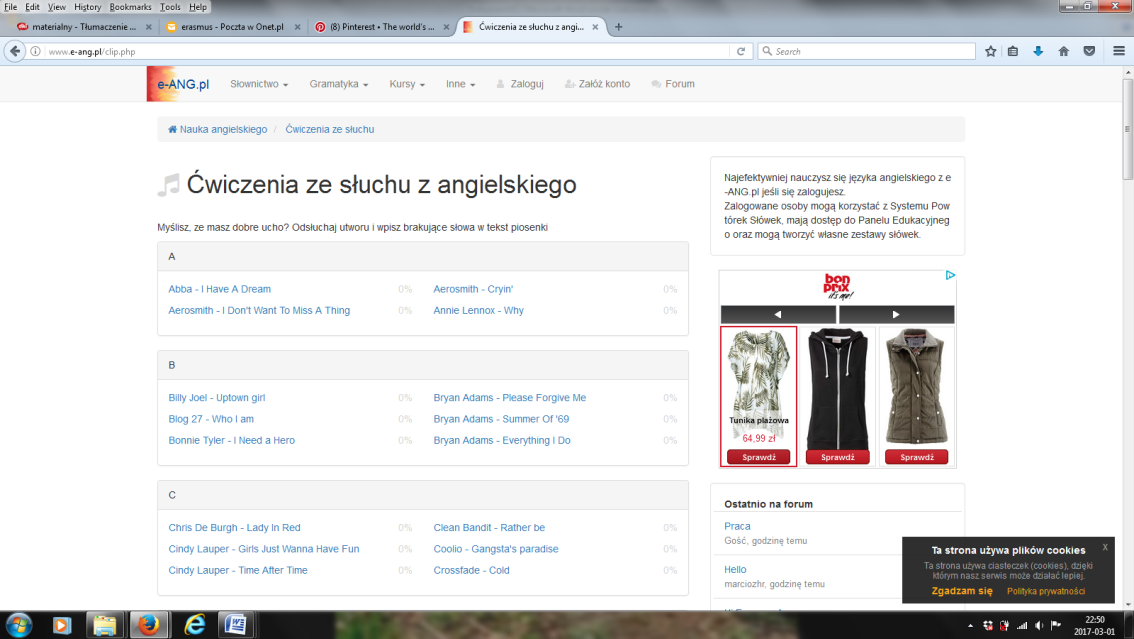 Dictionaries:www.diki.plWWW.ling.pl